COMMENT UTILISER LA TABLETTE EN CLASSE ?QUELS AVANTAGES  / INCONVENIENTS A UTILISER UNE TABLETTE ?LES RESSOURCES EN LIGNE DE LA CITE DE L’ECONOMIE ET DE LA MONNAIE1, place du Général-Catroux 75017 Paris (visites individuelles ou en groupes)Site internet :      https://www.citeco.fr/ Rubrique : DOCUMENTS PEDAGOGIQUES ET CULTURELS Onglet : VIDEOSQuelques exemples :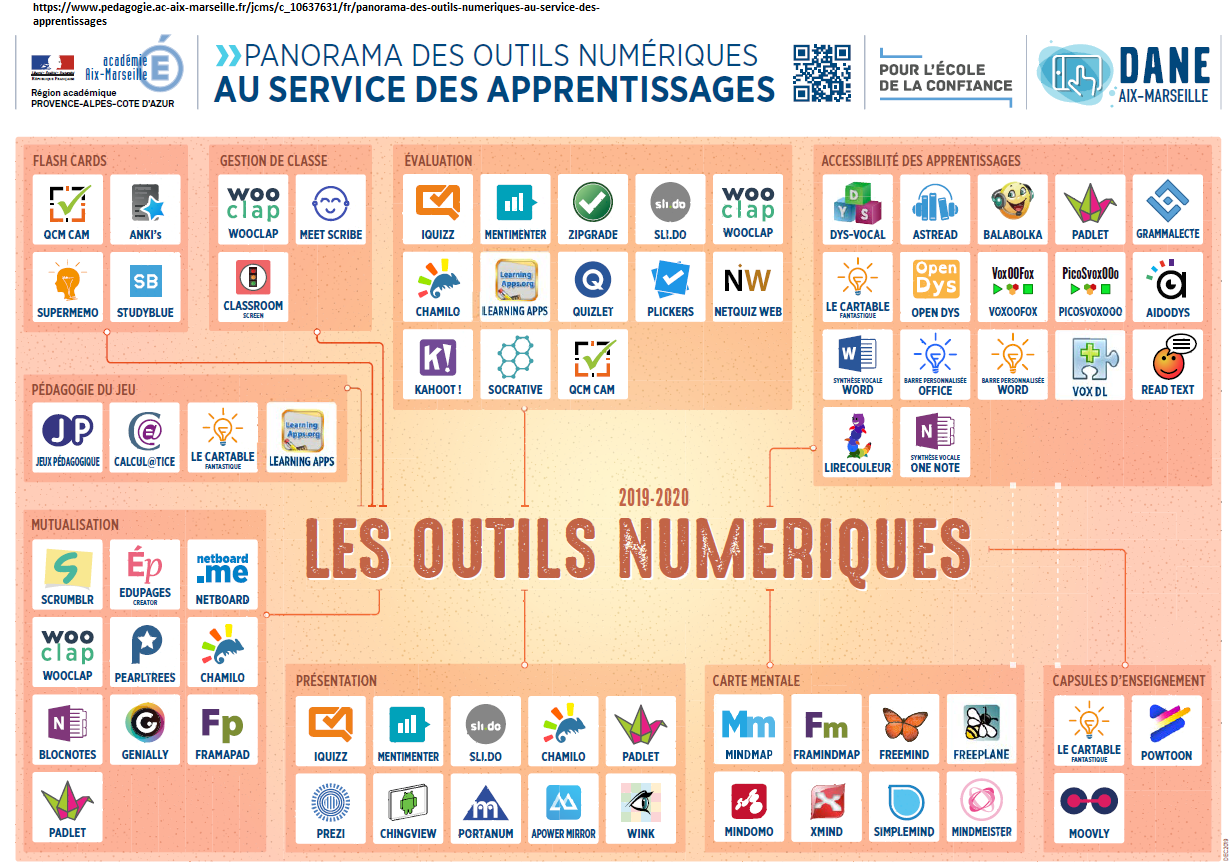 En utilisant un des e-manuels disponibles sur le marché : NATHAN, DELAGRAVE, BERTRAND LACOSTE …TELECHARGEABLE SUR TABLETTES = micro carte SDAccès aux liens vidéos (souvent YouTube)En créant vos cours sur des supports disponibles sur atrium tels que CHAMILO ou MOODLERESEAU LYCEEEn créant vos cours contextualisés et en y intégrant des liens vidéo, audio, podcast …Et même des codes QR !www.code-qr.fr/creer-code-qr.php  (par ex)ACCES YOUTUBE, …ENREGISTREMENT DES VIDEOS DIRECTEMENT SUR LA CARTE SD : bcp d’espace occupé (plus rien pour les autres matières !)AVANTAGES      INCONVENIENTS     PLUS DE SUPPORT PAPIERPAS OUBLI DE CLASSEUR …POSSIBILITE POUR L’ELEVE DE RATTRAPPER S’IL EST ABSENTAUTONOMIE ACCRUE DE L’ELEVEPEDAGOGIE DIFFERENCIEE PLUS FACILE A METTRE EN ŒUVRE :    UTILITE POUR LES PAP, ELEVES DYS, PRIMO ARRIVANTS …PENSER A FAIRE ACQUERIR STYLETS ET ECOUTEURS       (voire CLAVIERS)VARIATION DES SUPPORTSMOTIVATION POUR LA MATIERE A TRAVERS DES OUTILS PEDAGOGIQUES DE NOTRE EPOQUECONNEXION WIFI = SUR QUELLES PAGES VONT REELLEMENT LES ELEVES?                                              (= comportements déviants)DIFFICULTE A ECRIRE DES PHRASES LONGUES SUR UNE TABLETTE : ATTENTION A NE PAS PERDRE LES COMPETENCES REDACTIONNELLES A ACQUERIR PAR L’ELEVEL’ELEVE EST RESPONSABLE DE SA TABLETTE : OUBLI DE TABLETTE ?GESTION DES PROBLEMES DE MAINTENANCE : BUGS, CODES, OUBLI DE CHARGER LA BATTERIE …BANQUES D’IMAGES LIBRES DE DROITS:PIXABAYSTOCKSNAPPIC JUMBOCRÉATIONS LOGOS :CANVA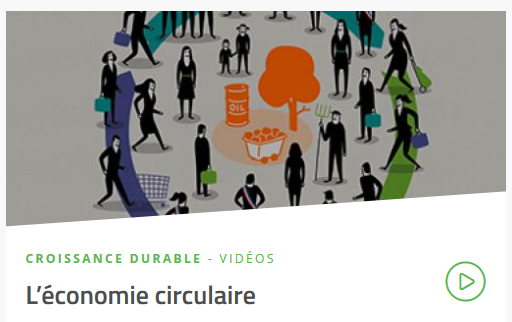 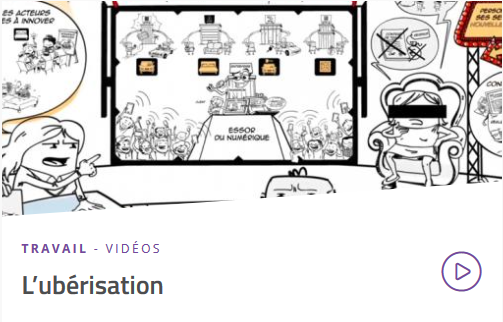 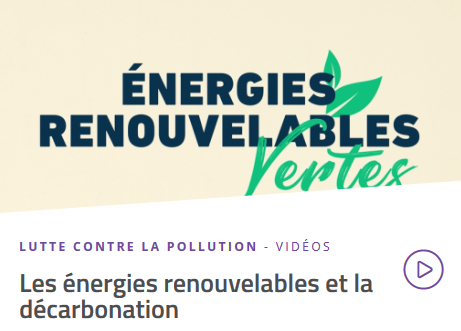 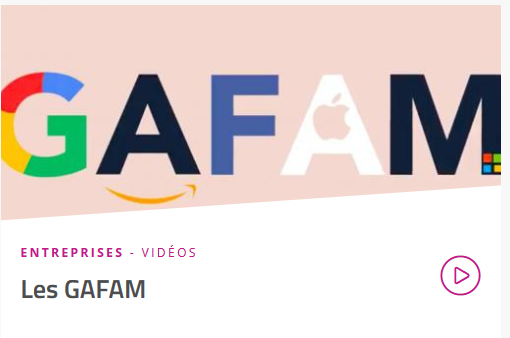 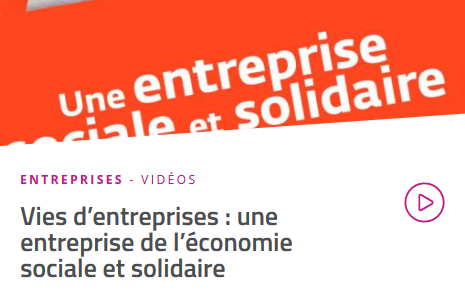 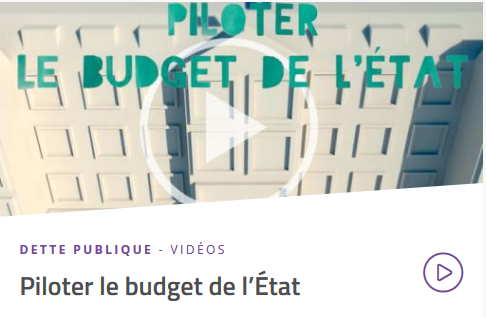 Des outils numériques pour quoi faire…Des outils numériques pour quoi faire…Des outils numériques pour quoi faire…Des outils numériques pour quoi faire…Type d’outilsApplicationsDescription et apports didactiquesLienQuizz interactifSocrativeCréation de questionnaires avec retour immédiat de la compréhension des élèves et possibilité de consulter les réponses et les résultats.https://socrative.com/Quizz interactifLa QuizinièreCréation de questionnaires avec retour immédiat de la compréhension des élèves et possibilité de consulter les réponses et les résultats.https://test.quiziniere.com/Quizz interactifPlickersCréation de questionnaires avec retour immédiat de la compréhension des élèves et possibilité de consulter les réponses et les résultats.https://get.plickers.com/Quizz interactifLearning Apps plateforme  d’applications  - QCM - texte trous ...Création de questionnaires avec retour immédiat de la compréhension des élèves et possibilité de consulter les réponses et les résultats.https://learningapps.org/home.phpQuizz interactifKahootApplication du type “Boitier de vote”L’élève peut élaborer le questionnaire ce qui lui permet d’appréhender les difficultés de rédaction d’une questionhttps://kahoot.com/Vidéo avec insertionLearning Appsplateforme d’applications  - Vidéo avec insertionsIntégration d’activités dans des vidéos pour découvrir, approfondir, s’exercer sur une notion.outil adapté à la classe inversée, favorise l’autonomie.https://learningapps.org/home.phpED PuzzleIntégration d’activités dans des vidéos pour découvrir, approfondir, s’exercer sur une notion.outil adapté à la classe inversée, favorise l’autonomie.https://edpuzzle.com/lien vers le tutorielOutil H5P de Moodle - plateforme d’applicationsIntégration d’activités dans des vidéos pour découvrir, approfondir, s’exercer sur une notion.outil adapté à la classe inversée, favorise l’autonomie.Réalisation d’une infographie easel.lyRéalisation d’un visuel sur une thématique particulièrement pertinent pour la réalisation de synthèse, la reformulation ainsi que la mémorisation des concepts de cours https://www.easel.ly/Carte mentaleMindviewBrassage d’idées sur une thématique  qui se concrétise par un visuel et permet aux élèves,par un questionnement, de mobiliser leurs connaissances dans l’objectif, par la suite, de les structurerhttps://www.matchware.com/fr/logiciel-de-mind-mappingguide l'utilisateurFramindmapBrassage d’idées sur une thématique  qui se concrétise par un visuel et permet aux élèves,par un questionnement, de mobiliser leurs connaissances dans l’objectif, par la suite, de les structurerhttps://framindmap.org/c/login Outils collaboratifs de productionGoogledriveOnedrivePartage de fichiers et collaboration avec les élèveshttp://www.google.fr/drive/apps.htmlFormulaire en ligneGoogle FormsPermet de créer des enquêtes et d’analyser les résultats sous forme de tableau ou de graphiqueOn peut utiliser l’outil pour créer des évaluations.https://www.google.com/intl/fr-CA/forms/about/créer une évaluation grâce à Google FormFramasofthttps://framapad.org/fr/ https://framasoft.org/fr/Tableaux blancs / Gestion de classeClassroomscreenC’est un tableau augmenté qui amène des fonctions nouvelles.Permet une création en direct de textes, d’image, de liens. Il contient des outils de gestion de classe (choix d’un nom, attitude…)Impossibilité de sauvegarder les tableaux produitshttps://www.classroomscreen.com/ Tableaux blancs / Gestion de classeClassdojoPour évaluer les compétences transversalesPour évaluer des compétences en éco-gestionhttps://www.classdojo.com/fr-fr/ Mur ou tableau blanc virtuelPadletMiddlespot Alternative à PadletMur collaboratif où il est possible de venir « épingler » des contenus variés (vidéo, podcast, texte…).Permet de constituer un dossier ressource sur une thématique complétée par les travaux des élèves.https://fr.padlet.com/https://middlespot.comCréation de blogWIXHébergement en ligne des supports de cours, accessiblespour tous.Alternative à Moodle https://fr.wix.com/Création de blogweeblyHébergement en ligne des supports de cours, accessiblespour tous.Alternative à Moodle https://www.weebly.com/frCréation de blogsite 123 Hébergement en ligne des supports de cours, accessiblespour tous.Alternative à Moodle https://app.site123.com/Outil de présentation interactifGenial.lyPermet de regrouper les activités sur un outil de présentation et de proposer des activités en autonomie.https://genial.ly/Outil d’enregistrement audioOutil H5P de Moodle - plateforme d’applicationsAudacityReformuler et réinvestir  oralement les concepts étudiés, et développer les compétences de communication mais aussi pour faciliter le passage  l’écrit.